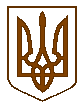 ПЕРШІ МІСЦЕВІ ВИБОРИ25 жовтня 2020 рокуЛьвівська районна територіальна виборча комісіяЛьвівської областіПОСТАНОВАЛьвівська обласна радавул. Володимира Винниченка, 18, м. Львів12 год. 30 хв.5 вересня 2020 року									№ 10З метою забезпечення ефективної діяльності районної територіальної виборчої комісії, керуючись частиною першою статті 212 Виборчого кодексу України, Львівська районна територіальна виборча комісія Львівської області п о с т а н о в л я є:1. Визначити членів Львівської районної територіальної виборчої комісії Львівської області, які виконують свої повноваження на платній основі протягом виборчого процесу з 05 вересня 2020 року до його завершення:голова Львівської районної територіальної виборчої комісії Львівської області Децик Віктор Ігорович;заступник голови Львівської районної територіальної виборчої комісії Львівської області Подвірна Оксана Дмитрівна; секретар Львівської районної територіальної виборчої комісії Львівської області Радиш Ірина Юріївна 2. Голові районної територіальної виборчої комісії Децику В.І. забезпечити укладення цивільно-правових договорів між членами районної територіальної виборчої комісії, зазначеними у пункті 1 цієї постанови, і районною територіальною виборчою комісією.3. Копії цієї постанови видати членам районної територіальної виборчої комісії, зазначеним у пункті 1 цієї постанови, для пред’явлення за основним місцем роботи з метою увільнення на цей період від виконання виробничих або службових обов’язків за основним місцем роботи відповідно до частини першої статті 212 Виборчого кодексу України. 4. Цю постанову вивісити для загального ознайомлення на стенді офіційних матеріалів комісії у терміни і у порядку, визначеному частиною четвертою статті 37 Виборчого кодексу України.5. Цю постанову оприлюднити на офіційному веб-сайті Львівської обласної ради та веб-сайті Агенції інформації та аналітики «Гал-інфо».Голова Львівської РТВК								Віктор ДЕЦИКСекретар Львівської РТВК							Ірина РАДИШПро виконання членами Львівської районної територіальної виборчої комісії Львівської області своїх повноважень на платній основі